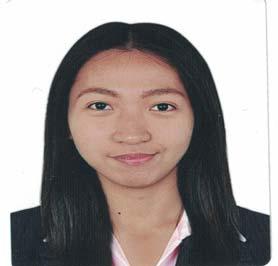 JericaJerica.369095@2freemail.com  Professional HistoryApril 2016 – April 2017Eastwest-Orient Marine Services Corp.Makati, PhilippinesAccounting StaffApril 2015 – April 2016My Mommy’s Food Specialist Inc.Olongapo City, PhilippinesGeneral AccountantAcademic AchievementsBachelor of Science in AccountancyColumban College, Inc.Olongapo City, PhilippinesMarch 2015Certified Accounting Technician(CAT Level 1 – Certified Bookkeeper) PasserJanuary 10, 2015Country ExperiencePhilippinesNationalityFilipinoLanguagesEnglishTagalog Technical Skills and Knowledge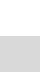 Oracle VM Virtual, MS Office (Excel, Word,PowerPoint and Outlook)Detailed ExperienceApril 2016 – April 2017Eastwest-Orient Marine Services Corp.Makati, PhilippinesAccounting StaffAssigned in reconciliation of accountsDoing Intercompany Recon of Accounts Payable & ReceivablePrepared daily cash flow in order to monitor cash availabilityIn charge in safekeeping of money and confidential documentsPreparing monthly payrollEncoding and recording daily sales and purchases using accounting systemMonitors Accounts Receivable - responsible for collection, deposits and Daily Collection ReportSupervise Accounts Payable - prepares and releasing supplier's cheque paymentsResponsible in handling petty cash and disbursement of petty expensePrepares monthly financial report of the incoming and outgoing cash, invoice issued, cash flow and accruals In charge in preparation, calculation and disbursementof employees leave accruals and End of Service BenefitsMaintains and organized a systematic fillingApril 2015 – April 2016My Mommy’s Food Specialist Inc.Olongapo City, PhilippinesGeneral AccountantEncoding and recording daily sales and purchases using accounting systemMaintaining and examining the records of government agenciesPrepared monthly payrollActed as a petty cash custodianResponsible in checking goods purchased through documentation and encoding in the systemPreparing cheque – match invoices to cheques. Ensure proper payment is made to all suppliers in a timely mannerPrepared daily cash flow in order to monitor cash availabilityIn charge in safekeeping of money and confidential documentsMonthly / Year-end inventory of goods purchased, stocks, equipment and utensilsAssigning entries to proper accountsPreparing monthly report to know the company’s income or lossPrepared monthly bank reconciliation of different bank accountsAssisting the auditor in making the financial statement of the companyStudying the reports of auditor then submit and report the file to the managementReviewed and monitored daily cash position